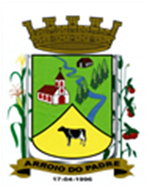 ESTADO DO RIO GRANDE DO SULMUNICÍPIO DE ARROIO DO PADREGABINETE DO PREFEITOMensagem 19/2018ACâmara Municipal de VereadoresSenhor PresidenteSenhores Vereadores	Manifesto aos senhores os meus cumprimentos, nesta oportunidade em que me cumpre enviar para apreciação desta casa legislativa o projeto de lei 19/2018.            O projeto de lei 19/2018 vem buscar autorização legislativa para o município contratar em caráter temporário um servidor(a) Atendente de Educação Infantil.            A pretendida contratação visa suprir a ausência da servidora efetiva Andréia Kerstner Schmechel que foi nomeada Secretária Municipal de Saúde e Desenvolvimento Social. Esta nomeação retirou a servidora Andréia, temporariamente de suas funções efetivas e com isto o trabalho que desempenhava junto a Escola de Educação Infantil Visconde de Ouro Preto ficou sem alguém que o pudesse realizar.            Deste modo, o projeto de lei que ora lhes encaminho tem esta finalidade: prover contratação para suprir a ausência da servidora Andréia Kerstner Schmechel durante o período em que vai estar à frente da condução das atividades da Secretaria de Saúde e Desenvolvimento Social.            Certo da presença do interesse público do ora proposto, aguardo confiante o apoio dos senhores no sentido de aprovação deste projeto de lei. Peço tramitação em regime de urgência.	Atenciosamente.Arroio do Padre, 12 de fevereiro de 2018. Nelson MilechVice-Prefeito no mandato de Prefeito MunicipalAo Sr.Dário VenzkePresidente da Câmara Municipal de VereadoresArroio do Padre/RSESTADO DO RIO GRANDE DO SULMUNICÍPIO DE ARROIO DO PADREGABINETE DO PREFEITOPROJETO DE LEI Nº 19, DE 12 DE FEVEREIRO DE 2018.Autoriza o Município de Arroio do Padre, Poder Executivo, a contratar servidor por tempo determinado, para atender a necessidade de excepcional interesse público para o Cargo de Atendente de Educação Infantil.Art. 1º A presente Lei trata da contratação por tempo determinado de servidor que desempenhará suas funções junto a Secretaria Municipal de Educação, Cultura, Esporte e Turismo.Art. 2º Fica autorizado o Município de Arroio do Padre, Poder Executivo, com base no inciso IX, art. 37 da Constituição Federal, a contratar servidor pelo prazo de 10 (dez) meses, a fim de desempenhar a função de Atendente de Educação Infantil, junto a Secretaria Municipal de Educação, Cultura, Esporte e Turismo, conforme quadro abaixo:§1º Fica autorizado o Poder Executivo a realizar nova contratação pelo período remanescente, no caso de desistência ou rescisão antecipada do contrato temporário e desde que persista a justificativa da necessidade da contratação.§2º Cessada a necessidade que motivou a contratação, estará a Administração Municipal autorizada a promover rescisão do contrato, ainda que antes da data prevista para o seu término, sem que disto decorra qualquer obrigação de indenização a seu ocupante.Art. 3º As especificações funcionais e a descrição sintética das atribuições do cargo a ser desenvolvido, e os requisitos para o provimento, estão contidos no Anexo I da presente Lei.  Art. 4º A forma de contratação será realizada em caráter administrativo, tendo o contratado os direitos e deveres estabelecidos no Regime Jurídico, aplicável aos servidores municipais, e será utilizado a lista de aprovados em Concurso Público.Parágrafo Único: Quando esgotada a lista de aprovados em concurso público e não houver interessados será realizado processo seletivo simplificado.Art. 5º Constatada a necessidade de atendimento à população e relevante interesse público, poderá o contratado de conformidade com a presente Lei, realizar serviço extraordinário com a devida autorização e justificativa da Secretaria a qual está vinculado.Art. 6º O recrutamento, a seleção e a contratação do servidor será de responsabilidade da Secretaria Municipal de Administração, Planejamento, Finanças, Gestão e Tributos, cabendo a Secretaria Municipal de Educação, Cultura, Esporte e Turismo a execução e fiscalização do contrato celebrado.Art. 7º Ao servidor contratado por esta Lei, aplicar-se-á o Regime Geral de Previdência Social.Art. 8º As despesas decorrentes desta Lei correrão por conta de dotações orçamentárias específicas. Art. 9º Esta Lei entra em vigor na data de sua publicação.Arroio do Padre, 12 de fevereiro de 2018. Visto técnicoLoutar PriebSecretário de Administração, Planejamento,                     Finanças, Gestão e Tributos                                                 Nelson MilechVice-Prefeito no mandato de Prefeito MunicipalANEXO I DO PROJETO DE LEI   19/2018CARGO: ATENDENTE DE EDUCAÇÃO INFANTILATRIBUIÇÕES:Síntese dos Deveres: Executar atividades de cuidado, orientação e recreação infantil.	Exemplo de Atribuições: Executar atividades diárias de recreação, de artes, entretenimento e rítmicas sob a orientação de profissional da educação; acompanhar as crianças em passeios, visitas e festividades sociais em auxílio ao professor; executar, orientar, cuidar e auxiliar as crianças no que refere a higiene pessoal; auxiliar na alimentação; servir as refeições e auxiliar as crianças menores a se alimentar, auxiliar as crianças a desenvolverem a coordenação motora, mediante exercícios e brinquedos, conforme orientação do professor responsável; observar a saúde e o bem estar das crianças comunicando ao professor qualquer alteração ajudando, quando necessário, a levá-las ao atendimento médico e ambulatorial; ajudar a ministrar os medicamentos, conforme prescrição médica sob orientação; orientar os pais quanto à higiene infantil; comunicar ao professor e à direção da escola qualquer incidente ou dificuldade ocorrida; ajudar o professor na apuração da frequência diária e mensal das crianças; auxiliar nos procedimentos de higiene dos alunos; executar outras tarefas afins.	Condições de Trabalho:	a) Carga Horária: 40 horas semanais	Requisitos para preenchimento do cargo:	a) Idade: Mínima de 18 anos	b) Escolaridade: Ensino Médio completoNº de CargosDenominaçãoRemuneração MensalCarga Horária Semanal01 profissionalAtendente de Educação InfantilR$ 1.282,8740 horas